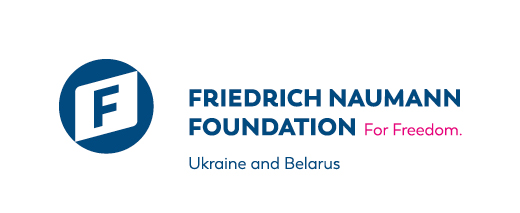 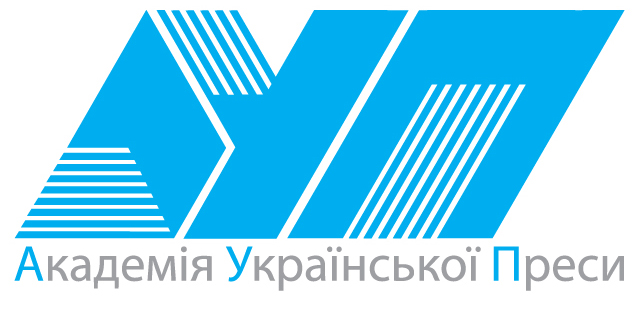 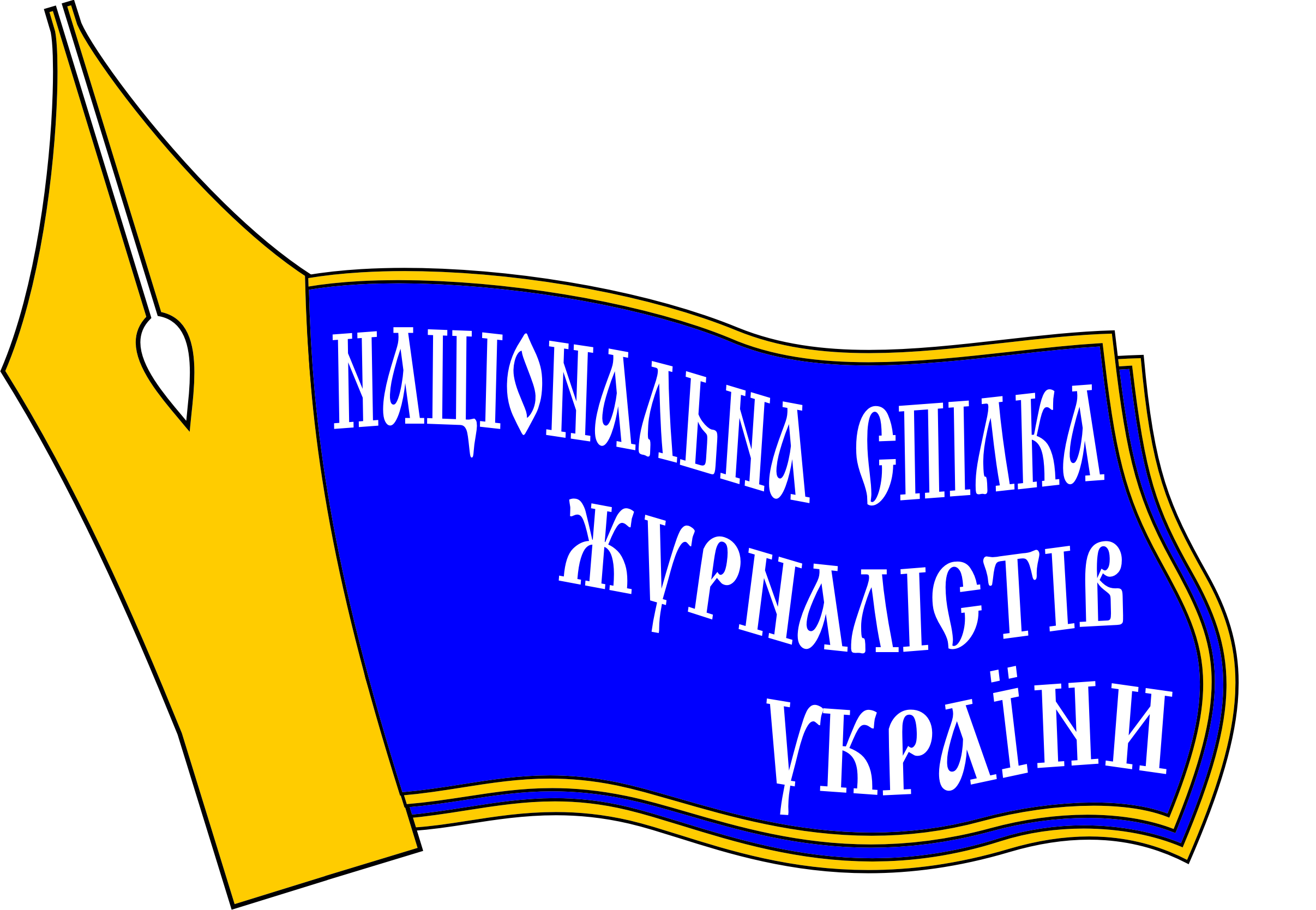 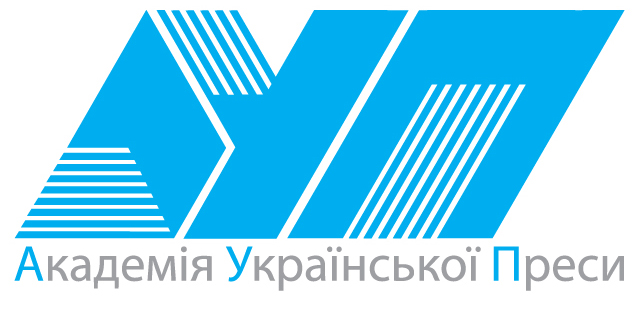 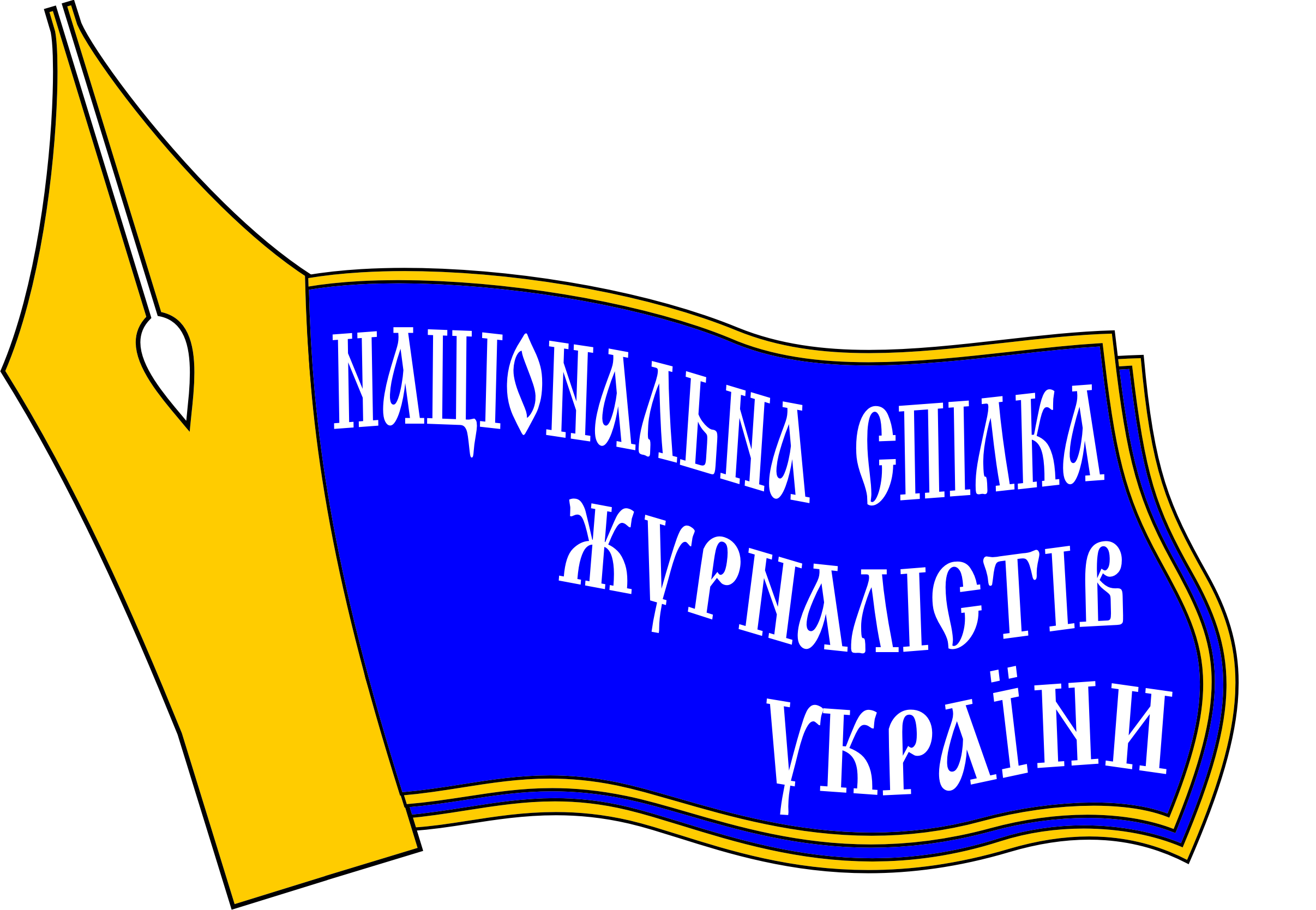 Вебінар “Сторітелінг для початківців. Як створювати вірусний контент”27 серпня 2020 рік28 серпня 2020 рік Тренери та експерти:Володимир Олійник, координатор проекту в Україні та Білорусі Фонду Фрідріха Науманна за Свободу;Валерій Іванов, президент Академії української преси, д-р філол. наук, проф.;Андрій Юричко, медіатренер, кандидат філологічних наук, викладач КНУ імені Тараса Шевченка;Сергій Сєднєв,  продюсер соцмереж, блогер.Gefördert durсh die Bundesrepublik Deutschland
За підтримки Федеративної Республіки Німеччина9.50-10.00Під’єднання учасників до платформи відеоконференцій “ZOOM”. Допомога в налаштування віде та звуку.10.00-10.10Вітальне слово, Інформація про Фонд Фрідріха Науманна за СвободуВолодимир Олійник, координатор проекту в Україні та Білорусі Фонду Фрідріха Науманна за Свободу;10.10-11.40Історія як спосіб легко розповісти про важливеВалерій Іванов, Андрій Юричко, Сергій Сєднєв11:40-12:305 кроків пошуку мотивів, героїв, ситуацій
Валерій Іванов, Андрій Юричко, Сергій Сєднєв12.30-12.45Технічна перерва (кава-пауза) 12.45–14.15Структура сценарію і адаптація сценарію для різних соцмереж. Домашнє завдання.

Валерій Іванов, Андрій Юричко, Сергій Сєднєв10.00-11.00Презентація домашнього завдання.Валерій Іванов, Андрій Юричко, Сергій Сєднєв11.00-12.30Інструментарій для мультимедійних історій
Валерій Іванов, Андрій Юричко, Сергій Сєднєв12.30-12.45Технічна перерва (кава-пауза)12.45-13.45Створення вірусного контенту. Формат блогу. Валерій Іванов, Андрій Юричко, Сергій Сєднєв13:45-14:15Створюємо історію. Робота в групах.

Валерій Іванов, Андрій Юричко, Сергій Сєднєв14.15-14.25Підбиття підсумків. Вручення е-сертифікатів.